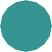 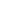 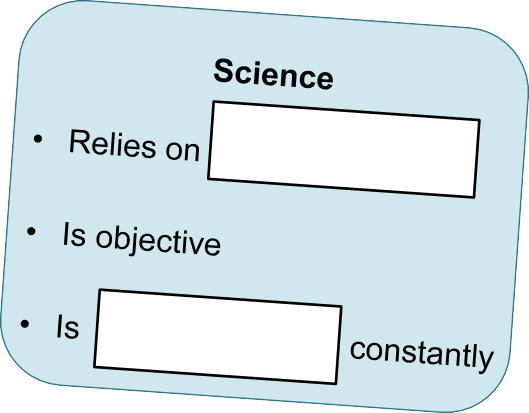 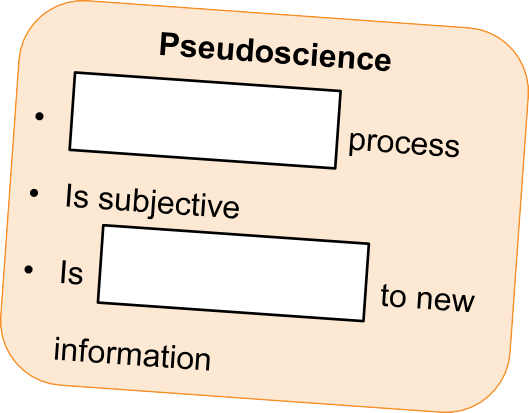 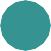 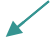 Science vs. PseudoscienceSlideSlideClaims about Caffeine: ExampleStep 1: Identify what is being stated as a fact.Claim: Caffeine improves mental	and motor.Step 2: Determine the importance of this claim.Importance: People drink caffeinated drinks to help them in the morning or to	alertness.Step 3: Ask: how accurate and consistent is the information supporting this claim?Accuracy and consistency: This study was from a university research study. The study shows for all ten subjects, the average time to fitthe beads on the pegs	. This shows that caffeine a person’s fine motor skills.If the information supporting the claim is factual from a reliable reference, youknow that the information is	and	.SlideScientific ClaimsAssessing a claim requires you to look at its	.How will the information	?This information could be used by manufacturers or by people who want to avoid BPA.Who may	from the claim?Someone who can benefit financially may use the data to help promote a	. In this example, manufacturers who produce containers that do not contain BPA could sell lots of new containers.On the other hand, it may also be used by an organization that wants to promote the well-being of fetuses, infants, and children andthem from being exposed tosubstances.How does the claim	to you?If it doesn’t relate to you, you may		the claim. However, if you drink from containers that are made using BPA, you may want to pay closer	to this.SlideSlide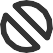 SlideSlideUse this space to write any questions or thoughts about this lesson.claima statement saying that what is presented ispeer reviewthe	by which the quality of a scientificresearch paper is	by other scientists in the same field